Termine, Termine…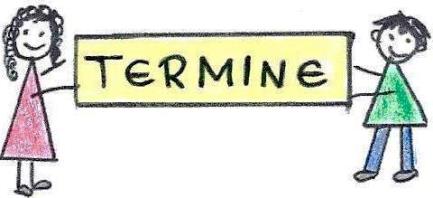 26.09.2019		19.00 Uhr Elternabend 1. Was erwartet mich und mein Kind in diesem Jahr/2. Elternbeiratswahl30.09.2019		Gemeinsames, gruppenübergreifendes Monatssingen 07.10.2019		Gang zum Erntedankaltar in der St. Stephan Kirche08.10.2019		Fototermin mit Armin Zacherl(Einzel- & Gruppenfoto am Vormittag/ Geschwisterbilder am Nachmittag)09.10.2019	Erntedankfeier mit Segnung der neuen Löwengruppe von Herrn Pfarrer Biernacki (ohne Eltern)14.-16.10.2019		Angebot Walderlebnistage „Herbst“ 24.10.2019		19:00 Uhr Elternabend „Lernen“ 31.10.2019		Schließtag04.11.2019		Gemeinsames Monatssingen 13.11.2019		St. Martin02.12.2019		11.30 Uhr Singen am Adventskranz05.12.2019		Nikolausbesuche im Dorf – Kinder bereiten anderen Menschen eine Freude 07.12.2019		Dorfweihnacht 09.12.2019		11.30 Uhr Singen am Adventskranz20.12.2019		11.30 Uhr Abschluss am Adventskranz12.30 Uhr schließt der Kindergarten23.12-06.01.20		Weihnachtsferien13.01.2020		Gemeinsames Monatssingen?Januar 2020		Angebot Walderlebnistage „Winter“03.02.2020		Gemeinsames Monatssingen 20.02.2020		Faschingsfeier mit der Hohenfurcher Prinzengarde 20.+21.+24.+25.02	Kinder dürfen verkleidet in den Kindergarten kommen25.02.2020		Faschingsdienstag – Kindergarten schließt um 12:00 Uhr02.03.2020		Gemeinsames Monatssingen ?März 2020		Angebot Walderlebnistage „Frühling“06.03.2020		Tag der offenen Tür 			Palmbuschen binden mit dem Elternbeirat 31.03.2020		Weihe der Palmbuschen durch Herrn Pfarrer Biernacki03.04.2020		Osterfeier 06.04.2020		Gemeinsames Monatssingen 09.04.2020		Gründonnerstag – Kindergarten schließt um 12:00 Uhr04.05.2020		Gemeinsames Monatssingen 22.05.2020		Schließtag28.05.2020		15:30 Uhr Kindergartenfest 08.-12.06.2020		Pfingstferien16.06. – 03.07.2020	Waldwochen 06.07.2020		Gemeinsames Monatssingen 10.07.2020		Schließtag - Teamausflug16.07.2020		Abschlussaktion der WackelzahnkinderSt. Anna Fest 24.07.2020	Rausschmiss mit anschließender Abschluss – Kindergartenwallfahrt zur St. Stephan Kirche03.-21.08.2020		Sommerferien01.09.2020		Planungstag 